Муниципальное бюджетное общеобразовательное учреждение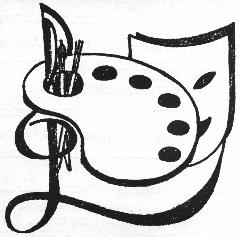 «Средняя общеобразовательная школа с углубленным изучением отдельных предметов № 52» города Кировапр. Строителей, 44, Киров, 610021    т. 62-06-19, 62-25-35РАБОЧАЯ ПРОГРАММАпо английскому языкудля  9 класса (угл)(170  часов)на 2023 -2024 учебный год Киров 2023Планируемые результаты изучения курса «Иностранный язык» 9 класс Личностные результатыУ выпускника будут сформированы: мотивации изучения иностранных языков и стремление к самосовершенствованию в области «Иностранный язык»; возможность самореализации средствами иностранного языка;стремление к совершенствованию собственной речевой культуры в целом; коммуникативная компетенции в межкультурной и межэтнической коммуникации;инициативность, эмпатия, трудолюбие, дисциплинированность; общекультурная и этническая идентичность как составляющая гражданской идентичности личности;стремление к лучшему осознанию культуры своего народа и готовность содействовать ознакомлению с ней представителей других стран; толерантное  отношение к проявлениям иной культуры; осознание себя гражданином своей страны и мира;готовность отстаивать национальные и общечеловеческие (гуманистические, демократические) ценности , свою гражданскую позицию.Метапредметные результатыРЕГУЛЯТИВНЫЕ УУДУченик научится:•  ставить новые цели, преобразовать практическую задачу в познавательную;•  самостоятельно анализировать условия достижения цели на основе учёта выделенных учителем ориентиров действия в новом учебном материале;• планировать пути достижения целей;• устанавливать целевые приоритеты;•  самостоятельно контролировать своё время и управлять им;• принимать решения в проблемной ситуации на основе переговоров;• осуществлять констатирующий и предвосхищающий контроль по результату и по способу действия; актуальный контроль на уровне произвольного внимания;• адекватно самостоятельно оценивать правильность выполнения действия и вносить необходимые коррективы в исполнении как в конце действия, так и по ходу его реализации;•   прогнозировать ( предвидеть) будущие события и развития процесса.ПОЗНАВАТЕЛЬНЫЕ УУДУченик научится:сознавать  основы реализации проектно-исследовательской деятельности;•  проводить наблюдение и эксперимент под руководством учителя;•  осуществлять расширенный поиск информации с использованием ресурсов библиотек и Интернета;•  создавать и преобразовывать модели и схемы для решения задач;•  осуществлять выбор наиболее эффективных способов решения задач в зависимости от конкретных условий;•  давать определение понятиям;•  устанавливать причинно-следственные связи;•  осуществлять логическую операцию установления родовидовых отношений, ограничение понятия;•  обобщать понятия — осуществлять логическую операцию перехода от видовых признаков к родовому понятию, от понятия с меньшим объёмом к понятию с большим объёмом;•  осуществлять сравнение, сериацию и классификацию, самостоятельно выбирая основания и критерии для указанных логических операций;•  строить классификацию на основе дихотомического деления (на основе отрицания);•  строить логическое рассуждение, включающее установление причинно-следственных связей;•  объяснять явления, процессы, связи и отношения, выявляемые в ходе исследования;•   основам  ознакомительного, изучающего, усваивающего и поискового чтения;•  структурировать тексты, включая умение выделять главное и второстепенное, главную идею текста, выстраивать последовательность описываемых событий;•  работать с метафорами — понимать переносный смысл выражений, понимать и употреблять обороты речи, построенные на скрытом уподоблении, образном сближении слов.КОММУНИКАТИВНЫЕ УУДВыпускник научится:•  учитывать разные мнения и стремиться к координации различных позиций в сотрудничестве;• формулировать собственное мнение и позицию, аргументировать и координировать её с позициями партнёров в сотрудничестве при выработке общего решения в совместной деятельности;•  устанавливать и сравнивать разные точки зрения, прежде чем принимать решения и делать выбор;•  аргументировать свою точку зрения, спорить и отстаивать свою позицию не враждебным для оппонентов образом;•  задавать вопросы, необходимые для организации собственной деятельности и сотрудничества с партнёром;•  осуществлять взаимный контроль и оказывать в сотрудничестве необходимую взаимопомощь;• адекватно использовать речь для планирования и регуляции своей деятельности;•  адекватно использовать речевые средства для решения различных коммуникативных задач; владеть устной и письменной речью; строить монологическое контекстное высказывание;• организовывать и планировать учебное сотрудничество с учителем и сверстниками, определять цели и функции участников, способы взаимодействия; планировать общие способы работы;•  осуществлять контроль, коррекцию, оценку действий партнёра, уметь убеждать;• работать в группе — устанавливать рабочие отношения, эффективно сотрудничать и способствовать продуктивной кооперации; интегрироваться в группу сверстников и строить продуктивное взаимодействие со сверстниками и взрослыми;• основам коммуникативной рефлексии;•  использовать адекватные языковые средства для отображения своих чувств, мыслей, мотивов и потребностей;•  отображать в речи (описание, объяснение) содержание совершаемых действий как в форме громкой социализированной речи, так и в форме внутренней речи.В коммуникативной сфере (т. е. во владении иностранным языком как средством общения).Речевая компетенция:В говорении:начинать, вести/поддерживать и заканчивать различные виды диалогов в стандартных ситуациях общения, соблюдая нормы речевого этикета, при необходимости переспрашивая, уточняя;расспрашивать собеседника и отвечать на его вопросы, высказывая своё мнение, просьбу, отвечать на предложение собеседника согласием/отказом в пределах изученной тематики и усвоенного лексико-грамматического материала;рассказывать о себе, своей семье, друзьях, своих интересах и планах на будущее;сообщать краткие сведения о своём городе/селе, о своей стране и странах изучаемого языка;описывать события/явления, передавать основное содержание, основную мысль прочитанного/услышанного, выражать своё отношение к прочитанному/услышанному, давать краткую характеристику персонажей.В аудировании: воспринимать на слух и полностью понимать речь учителя, одноклассников; воспринимать на слух и понимать основное содержание несложных аутентичных аудио- и видеотекстов, относящихся к разным коммуникативным типам речи (сообщение/рассказ/интервью); воспринимать на слух и выборочно понимать с опорой на языковую догадку, контекст краткие несложные аутентичные прагматические аудио- и видеотексты, выделяя значимую/нужную/необходимую информацию.В чтении:читать аутентичные тексты разных жанров и стилей преимущественно с пониманием основного содержания;читать несложные аутентичные тексты разных жанров и стилей с полным и точным пониманием и с использованием различных приёмов смысловой переработки текста (языковой догадки, выборочного перевода), а также справочных материалов; уметь оценивать полученную информацию, выражать своё мнение;читать аутентичные тексты с выборочным пониманием значимой/нужной/интересующей информации.В письменной речи:заполнять анкеты и формуляры;писать поздравления, личные письма с опорой на образец с употреблением формул речевого этикета, принятых в стране/странах изучаемого языка;составлять план, тезисы устного или письменного сообщения; кратко излагать результаты проектной деятельности.Языковая компетенция:применение правил написания слов, изученных в основной школе;адекватное произношение и различение на слух всех звуков иностранного языка; соблюдение правильного ударения в словах и фразах;соблюдение ритмико-интонационных особенностей предложений различных коммуникативных типов (утвердительное, вопросительное, отрицательное, повелительное); правильное членение предложений на смысловые группы;распознавание и употребление в речи основных значений изученных лексических единиц (слов, словосочетаний, реплик-клише речевого этикета);знание основных способов словообразования (аффиксации, словосложения, конверсии);понимание и использование явлений многозначности слов иностранного языка: синонимии, антонимии и лексической сочетаемости;распознавание и употребление в речи основных морфологических форм и синтаксических конструкций изучаемого языка; знание признаков изученных грамматических явлений (видо-временных форм глаголов, модальных глаголов и их эквивалентов, артиклей, существительных, степеней сравнения прилагательных и наречий, местоимений, числительных, предлогов);знание основных различий систем иностранного и русского/родного языков.Социокультурная компетенция:знание национально-культурных особенностей речевого и неречевого поведения в своей стране и странах изучаемого языка; применение этих знаний в различных ситуациях формального и неформального межличностного и межкультурного общения;распознавание и употребление в устной и письменной речи основных норм речевого этикета (реплик-клише, наиболее распространённой оценочной лексики), принятых в странах изучаемого языка;знание употребительной фоновой лексики и реалий страны/стран изучаемого языка, некоторых распространённых образцов фольклора (скороговорок, поговорок, пословиц);знакомство с образцами художественной, публицистической и научно-популярной литературы;представление об особенностях образа жизни, быта, культуры стран изучаемого языка (всемирно известных достопримечательностях, выдающихся людях и их вкладе в мировую культуру);представление о сходстве и различиях в традициях своей страны и стран изучаемого языка;понимание роли владения иностранными языками в современном мире.Компенсаторная компетенция – умение выходить из трудного положения в условиях дефицита языковых средств при получении и приёме информации за счёт использования контекстуальной догадки, игнорирования языковых трудностей, переспроса, словарных замен, жестов, мимики.Б. В познавательной сфере:умение сравнивать языковые явления родного и иностранного языков на уровне отдельных грамматических явлений, слов, словосочетаний, предложений;владение приёмами работы с текстом: умение пользоваться определённой стратегией чтения/аудирования в зависимости от коммуникативной задачи (читать/слушать текст с разной глубиной понимания);умение действовать по образцу/аналогии при выполнении упражнений и составлении собственных высказываний в пределах тематики основной школы;готовность и умение осуществлять индивидуальную и совместную проектную работу;умение пользоваться справочным материалом (грамматическим и лингвострановедческим справочниками, двуязычным и толковым словарями, мультимедийными средствами);владение способами и приёмами дальнейшего самостоятельного изучения иностранных языков.В. В ценностно-ориентационной сфере:представление о языке как средстве выражения чувств, эмоций, основе культуры мышления;достижение взаимопонимания в процессе устного и письменного общения с носителями иностранного языка, установление межличностных и межкультурных контактов в доступных пределах;представление о целостном полиязычном, поликультурном мире; осознание места и роли родного и иностранных языков в этом мире как средства общения, познания, самореализации и социальной адаптации;приобщение к ценностям мировой культуры как через источники информации на иностранном языке (в том числе мультимедийные), так и через непосредственное участие в школьных обменах, туристических поездках, молодёжных форумах.Г. В эстетической сфере:владение элементарными средствами выражения чувств и эмоций на иностранном языке;стремление к знакомству с образцами художественного творчества на иностранном языке и средствами иностранного языка;развитие чувства прекрасного в процессе обсуждения современных тенденций в живописи, музыке, литературе.Д. В трудовой сфере:умение рационально планировать свой учебный труд;умение работать в соответствии с намеченным планом.Е. В физической сфере:стремление вести здоровый образ жизни (режим труда и отдыха, питание, спорт, фитнес).Содержание курса 7 классПредметное содержание речи1. Взаимоотношения в семье, со сверстниками; решение конфликтных ситуаций. Внешность и черты характера человека.2. Досуг и увлечения (чтение, кино, театр, музеи, музыка, дискотека, кафе). Виды отдыха, путешествия. Молодёжная мода. Покупки. Карманные деньги.3. Здоровый образ жизни: режим труда и отдыха, спорт, сбалансированное питание, отказ от вредных привычек.4. Школьное образование, школьная жизнь, изучаемые предметы и отношение к ним. Международные школьные обмены. Переписка с зарубежными сверстниками. Каникулы в различное время года.5. Мир профессии. Проблемы выбора профессии. Роль иностранного языка в планах на будущее.6. Вселенная и человек. Природа: флора и фауна. Проблемы экологии. Защита окружающей среды. Климат, погода. Условия проживания в городской/сельской местности. Транспорт.7. Средства массовой информации и коммуникации (пресса, телевидение, радио, Интернет).8. Страна/страны изучаемого языка и родная страна, их географическое положение, столицы и крупные города, регионы, достопримечательности, культурные особенности (национальные праздники, знаменательные даты, традиции, обычаи), страницы истории, выдающиеся люди, их вклад в науку и мировую культуру.Коммуникативные умения по видам речевой деятельностиГоворениеВ диалогической формеДиалог этикетного характера:Начинать, поддерживать и заканчивать разговор.Начинать, вести и заканчивать разговор по телефону.Поздравлять, выражать пожелания и реагировать на них.Выражать благодарность.Вежливо переспрашивать.Выражать согласие/отказ.Диалог-расспрос:Сообщать информацию, отвечая на вопросы разных видов.Самостоятельно запрашивать информацию.Выражать своё мнение/отношение.Переходить с позиции спрашивающего на позицию отвечающего и наоборот.Брать/давать интервью.Диалог – побуждение к действию:Обращаться с просьбой.Соглашаться/не соглашаться выполнить просьбу.Давать советы.Принимать/не принимать советы партнёра.Приглашать к действию/взаимодействию.Соглашаться/не соглашаться на предложение партнёра, объяснять причину своего решения.Диалог – обмен мнениями:Выслушивать сообщения/мнение партнёра.Выражать согласие/несогласие с мнением партнёра.Выражать свою точку зрения и обосновывать её.Выражать сомнение.Выражать эмоциональную оценку обсуждаемых событий (восхищение, удивление, радость, огорчение и др.).Комбинированный диалог:Сообщать информацию и выражать своё мнение.Расспрашивать и давать оценку.Просить о чём-либо и аргументировать свою просьбу.Полилог/свободная беседа:Выслушивать сообщения/мнения партнёров.Выражать согласие/несогласие  с  мнением партнёра.Выражать свою точку зрения и обосновывать её.Использовать заданный алгоритм ведения дискуссии.В монологической формеВысказывания о фактах и событиях с опорой и без опоры на прочитанный или прослушанный текст, вербальную ситуацию или зрительную наглядность:Высказываться о фактах и событиях, используя основные коммуникативные типы речи (описание, повествование, сообщение, характеристика), с опорой на ключевые слова, вопросы, план и без опоры.Сочетать в своём высказывании различные типы речи.Кратко высказываться без предварительной подготовки на заданную тему/в связи с ситуацией общения, используя аргументацию и выражая своё отношение к предмету речи.Делать сообщение на заданную тему на основе прочитанного.Передавать содержание, основную мысль прочитанного с опорой на текст/ключевые слова/план.Комментировать факты из  прослушанного/прочитанного текста.Выражать и аргументировать своё отношение к услышанному/ прочитанному.Делать презентацию по результатам выполнения проектной работы.АудированиеВосприятие и понимание на слух иноязычных несложных аутентичных текстов с разной глубиной проникновения в их содержание (с пониманием основного содержания, выборочным пониманием и полным пониманием содержания текста) в зависимости от коммуникативной задачи, жанра и функционального типа текста.При непосредственном общении:Понимать в целом речь учителя по ведению урока.Распознавать на слух и полностью понимать речь одноклассника в ходе общения с ним.Распознавать на слух и понимать связное высказывание учителя, одноклассника, построенное на знакомом материале и/или содержащее некоторые незнакомые слова.Использовать контекстуальную или языковую догадку.Использовать переспрос или просьбу повторить для уточнения отдельных деталей.Вербально или невербально реагировать на услышанное.При  опосредованном  общении  (на  основе аудиотекста):Понимать основное содержание несложных аутентичных текстов в рамках тем, отобранных для основной школы.Прогнозировать содержание устного текста по началу сообщения.Выделять основную мысль в воспринимаемом на слух тексте.Отделять главные факты, опуская второстепенные Выборочно понимать необходимую информацию в сообщениях прагматического характера с опорой на языковую догадку/контекст.Игнорировать неизвестный языковой материал, не существенный для понимания основного содержания.ЧтениеЧтение и понимание аутентичных текстов разных жанров и стилей с различной глубиной проникновения в их содержание (в зависимости от вида чтения):Соотносить графический образ слова с его звуковым образом.Соблюдать правильное ударение в словах и фразах, интонацию в целом.Выразительно читать вслух небольшие тексты, содержащие только изученный материал.С пониманием основного содержания (ознакомительное чтение):Зрительно воспринимать текст, узнавать знакомые слова и грамматические явления и понимать основное содержание аутентичных текстов разных жанров и стилей.Прогнозировать содержание текста на основе заголовка или начала текста;Читать с пониманием основного содержания аутентичные тексты разных типов.Определять тему/основную мысль.Выделять главные факты из текста, опуская второстепенные.Устанавливать логическую последовательность основных фактов текста.Разбивать текст на относительно самостоятельные смысловые части.Озаглавливать текст, его отдельные части.Догадываться о значении незнакомых слов по сходству с русским языком, по словообразовательным элементам, по контексту.Игнорировать незнакомые слова, не мешающие понять основное содержание текста.C полным пониманием содержания (изучающее чтение):Читать несложные аутентичные тексты разных типов, полно и точно понимая текст на основе его информационной переработки.Анализировать структуру и смысл отдельных частей текста с учётом различий в структурах родного и изучаемого языков. переводить отдельные фрагменты текста.Озаглавливать текст, его отдельные части.Устанавливать причинно-следственную взаимосвязь фактов и событий текста.Оценивать полученную информацию.Комментировать некоторые факты/события текста, выражая своё мнение о прочитанном.С выборочным пониманием нужной или интересующей информации (просмотровое/поисковое чтение):Выбирать необходимую/интересующую информацию, просмотрев один текст или несколько коротких текстов.Оценивать найденную  информацию  с точки зрения её значимости для решения поставленной коммуникативной задачи:Находить значение отдельных незнакомых слов в двуязычном словаре учебника.Пользоваться сносками и лингвострановедческим справочником.Письменная речьВыписки из текста, короткие поздравления с выражением пожеланий; заполнение бланков и несложных анкет в форме, принятой в странах изучаемого языка; личное письмо с опорой на образец (расспрашивание адресата о его жизни, делах, сообщение той же информации о себе, выражение благодарности, извинения, совета, просьбы, жалобы); написание небольших сочинений (письменных высказываний с элементами описания, повествования, рассуждения) с опорой/без опоры на образец:Владеть основными правилами орфографии, написанием наиболее употребительных слов.Делать краткие выписки из текста с целью их использования в собственных высказываниях.Заполнять формуляр, анкету, сообщая о себе основные сведения (имя, фамилию, пол, возраст, гражданство, адрес).Писать короткие поздравления с днём рождения, Новым годом, Рождеством и другими праздниками.Выражать пожелания.Писать с опорой на образец личное письмо зарубежному другу: сообщать краткие сведения о себе и запрашивать аналогичную информацию о нём. выражать благодарность, извинения, просьбу, давать совет. рассказывать о различных событиях, делиться впечатлениями, высказывая своё мнение.Писать небольшое сочинение на известную тему с опорой/без опоры на образец. Графика и орфография Правила чтения и написания новых слов, отобранных для данного этапа обучения, и навыки их применения в рамках изучаемого лексико-грамматического материала:Соотносить графический образ слова с его звуковым образом.Сравнивать и анализировать буквосочетания и их транскрипцию.Вставлять пропущенные слова.Применять основные правила чтения и орфографии.Фонетическая сторона речиАдекватное произношение и различение на слух всех звуков английского языка; соблюдение правильного ударения в словах и фразах; членение предложений на смысловые группы; соблюдение правильной интонации в различных типах предложений; дальнейшее совершенствование слухо-произносительных навыков, в том числе применительно к новому языковому материалу:Различать на слух и адекватно произносить все звуки английского языка.Соблюдать нормы произношения звуков английского языка при чтении вслух и в устной речи.Соблюдать правильное ударение в изолированном слове, фразе.Различать коммуникативный тип предложения по его интонации.Корректно произносить предложения с точки зрения их ритмико-интонационных особенностей (побудительное предложение; общий, специальный, альтернативный и разделительный вопросы).Выражать чувства и эмоции с помощью эмфатической информации.Воспроизводить слова по транскрипции.Оперировать полученными фонетическими сведениями из словаря в чтении и говорении.Лексическая сторона речиЛексические единицы, обслуживающие новые темы, проблемы и ситуации общения в пределах тематики основной школы, в объёме 1200 единиц и более (включая 500 ЛЕ, усвоенных в начальной школе). Лексические единицы включают устойчивые словосочетания, оценочную лексику, реплики-клише речевого этикета, отражающие культуру стран родного и изучаемого языков.Основные способы словообразования: а) аффиксация:глаголов dis- (disagree),  mis- (misunderstand), re- (rewrite); -ize/-ise (revise);существительных -sion/-tion  (conclusion/celebration), -ance/-ence (performance/influence), -ment (environment), -ity (possibility), -ness (kindness), -ship (friendship), -ist (optimist), -ing (meeting);прилагательных un- (unpleasant), -im/-in (impolite/independent), inter- (international); -y (busy), -ly (lovely), -ful (careful), -al (historical),  -ic  (scientific), -ian/-an  (Russian), -ing  (loving); -ous  (dangerous), -able/-ible (enjoyable/responsible), -less  (harmless), -ive (native);наречий, оканчивающихся на -ly (usually);числительных с суффиксами -teen (fifteen), -ty (seventy), -th (sixth);б) словосложение: существительное + существительное (peacemaker); прилагательное + прилагательное (well-known); прилагательное + существительное  (blackboard); местоимение + существительное (self-respect); в) конверсия: образование существительных от неопределённой формы глагола (to play – play); образование прилагательных от существительных (cold – cold winter).Распознавание и использование интернациональных слов (doctor).Грамматическая сторона речи Нераспространённые и распространённые простые предложения, в том числе с несколькими обстоятельствами, следующими в определённом порядке (We went to England last summer); предложения с начальным It и с начальным There + to  be (It’s winter. It’s sunny today. It was useless. It’s time to go home. There are a lot of flowers in our town).Сложносочинённые предложения с сочинительными союзами and, but, or.Сложноподчинённые предложения с союзами и союзными словами who, what, which, that; when, for, since, during; where; why, because, that’s why; if, unless; so; so that.Сложноподчинённые предложения с союзами whoever, whatever, however, whenever.Условные предложения реального (Conditional  I – If it doesn’t rain, they’ll go for a picnic) и нереального характера (Conditional II – If  I  were rich, I would  help the  endangered animals).Условные предложения нереального характера (Conditional III).Все типы вопросительных предложений (общий, специальный, альтернативный, разделительный вопросы в Present, Future, Past simple, Present perfect, Present continuous).Побудительные предложения в утвердительной (Be careful!) и отрицательной (Don’t break the mirror!) форме.Предложения с конструкциями as … as, not so … as, either … or, neither … nor.Конструкции с глаголами на -ing: to be going to (для выражения будущего действия); to love/hate doing something; Stop talking.Конструкции It takes me … to do something; to look/feel/be happy.Конструкции be/get used to something; be/get used to doing something.Конструкции с инфинитивом (сложное дополнение и сложное подлежащее) типа I saw Peter ride/riding his bike. My parents want  me  to  be a teacher. She seems to be a good doctor.Правильные и неправильные глаголы в наиболее употребительных формах действительного залога в изъявительном наклонении (Present, Past, Future simple; Present, Past perfect; Present, Past, Future continuous; Present perfect continuous; Future-in-the-past).Глаголы в видо-временных формах страдательного залога (Present, Past, Future simple passive).Глагольные формы в видо-временных формах страдательного залога (Past perfect passive).Модальные глаголы и их эквиваленты (can/could/be able to, may/might, must/have to, shall/should, would, need).Косвенная речь в утвердительных и вопросительных предложениях в настоящем и прошедшем времени.Согласование времён в рамках сложного предложения в плане настоящего и прошлого.Неличные формы глагола (инфинитив, герундий, причастия настоящего и прошедшего времени, отглагольное существительное) без различения их функций.Наиболее употребительные фразовые глаголы, обслуживающие ситуации общения, отобранные для основной школы.Определённый, неопределённый и нулевой артикли.Неисчисляемые и исчисляемые существительные (a  pencil, water), существительные с причастиями настоящего и прошедшего времени (a burning house, a written letter). Существительные в функции прилагательного (art gallery).Степени сравнения прилагательных и наречий, в том числе образованные не по правилу (little – less – least).Личные местоимения в именительном (I) и объектном (my, me) падежах, а также в абсолютной форме (mine).Неопределённые местоимения (some, any).Возвратные местоимения, неопределённые местоимения и их производные (somebody, anything, nobody, everything и т. д.).Наречия, оканчивающиеся на -ly (early), а также совпадающие по форме с прилагательными (fast, high).Устойчивые словоформы в функции наречия типа sometimes, at last,  at least и т. д.Числительные для обозначения дат и больших чисел.Предлоги места, времени, направления; предлоги, употребляемые в страдательном залоге (by, with).Социокультурная осведомлённостьУмение осуществлять межличностное и межкультурное общение, используя знания о национально-культурных особенностях своей страны и страны/стран изучаемого языка, полученные на уроках иностранного языка и в процессе изучения других предметов (знания межпредметного характера). Это предполагает овладение:знаниями о значении родного и иностранного языков в современном мире;сведениями о социокультурном портрете стран, говорящих на иностранном языке, их символике и культурном наследии;употребительной фоновой лексикой и реалиями страны изучаемого языка: традициями (в проведении выходных дней, основных национальных праздников), распространёнными образцами фольклора (скороговорками, поговорками, пословицами);представлением о сходстве и различиях в традициях своей страны и стран изучаемого языка; об особенностях их образа жизни, быта, культуры (всемирно известных достопримечательностях, выдающихся людях и их вкладе в мировую культуру); о некоторых произведениях художественной литературы на изучаемом иностранном языке;умением распознавать и употреблять в устной и письменной речи в ситуациях формального и неформального общения основные нормы речевого этикета, принятые в странах изучаемого языка (реплики-клише, наиболее распространённую оценочную лексику);умением представлять родную страну и культуру на иностранном языке; оказывать помощь зарубежным гостям в нашей стране в ситуациях повседневного общения.Компенсаторные уменияУ учащихся совершенствуются компенсаторные умения:переспрашивать, просить повторить, уточняя значение незнакомых слов;использовать	в качестве опоры при собственных высказываниях ключевые слова, план к тексту, тематический словарь и т. д.;прогнозировать содержание текста на основе заголовка, предварительно поставленных вопросов;догадываться о значении незнакомых слов по контексту, по используемым собеседником жестам и мимике;использовать синонимы, антонимы, описания явления, объекта при дефиците языковых средств.Общеучебные уменияУ учащихся формируются и совершенствуются умения:работать с информацией: сокращение, расширение устной и письменной информации, создание второго текста по аналогии, заполнение таблиц;работать с прослушанным/прочитанным текстом: извлечение основной информации, извлечение запрашиваемой или нужной информации, извлечение полной и точной информации;работать с разными источниками на иностранном языке: справочными материалами, словарями, интернет-ресурсами, литературой;планировать и осуществлять учебно-исследовательскую работу: выбор темы исследования, составление плана работы, знакомство с исследовательскими методами (наблюдение, анкетирование, интервьюирование), анализ полученных данных и их интерпретация, разработка краткосрочного проекта и его устная презентация с аргументацией, ответы на вопросы по проекту; участвовать в работе над долгосрочным проектом; взаимодействовать в группе с другими участниками проектной деятельности;самостоятельно работать, рационально организовывая свой труд в классе и дома.Специальные учебные уменияФормирование и совершенствование у учащихся специальных учебных умений:находить ключевые слова и социокультурные реалии при работе с текстом;семантизировать слова на основе языковой догадки; осуществлять словообразовательный анализ; выборочно использовать перевод; пользоваться двуязычным и толковым словарями;участвовать в проектной деятельности межпредметного характера.Содержание курса 8 классПредметное содержание речи1. Взаимоотношения в семье, со сверстниками; решение конфликтных ситуаций. Внешность и черты характера человека.2. Досуг и увлечения (чтение, кино, театр, музеи, музыка, дискотека, кафе). Виды отдыха, путешествия. Молодёжная мода. Покупки. Карманные деньги.3. Здоровый образ жизни: режим труда и отдыха, спорт, сбалансированное питание, отказ от вредных привычек.4. Школьное образование, школьная жизнь, изучаемые предметы и отношение к ним. Международные школьные обмены. Переписка с зарубежными сверстниками. Каникулы в различное время года.5. Мир профессии. Проблемы выбора профессии. Роль иностранного языка в планах на будущее.6. Вселенная и человек. Природа: флора и фауна. Проблемы экологии. Защита окружающей среды. Климат, погода. Условия проживания в городской/сельской местности. Транспорт.7. Средства массовой информации и коммуникации (пресса, телевидение, радио, Интернет).8. Страна/страны изучаемого языка и родная страна, их географическое положение, столицы и крупные города, регионы, достопримечательности, культурные особенности (национальные праздники, знаменательные даты, традиции, обычаи), страницы истории, выдающиеся люди, их вклад в науку и мировую культуру.Коммуникативные умения по видам речевой деятельностиГоворениеВ диалогической формеДиалог этикетного характера:Начинать, поддерживать и заканчивать разговор.Начинать, вести и заканчивать разговор по телефону.Поздравлять, выражать пожелания и реагировать на них.Выражать благодарность.Вежливо переспрашивать.Выражать согласие/отказ.Диалог-расспрос:Сообщать информацию, отвечая на вопросы разных видов.Самостоятельно запрашивать информацию.Выражать своё мнение/отношение.Переходить с позиции спрашивающего на позицию отвечающего и наоборот.Брать/давать интервью.Диалог – побуждение к действию:Обращаться с просьбой.Соглашаться/не соглашаться выполнить просьбу.Давать советы.Принимать/не принимать советы партнёра.Приглашать к действию/взаимодействию.Соглашаться/не соглашаться на предложение партнёра, объяснять причину своего решения.Диалог – обмен мнениями:Выслушивать сообщения/мнение партнёра.Выражать согласие/несогласие с мнением партнёра.Выражать свою точку зрения и обосновывать её.Выражать сомнение.Выражать эмоциональную оценку обсуждаемых событий (восхищение, удивление, радость, огорчение и др.).Комбинированный диалог:Сообщать информацию и выражать своё мнение.Расспрашивать и давать оценку.Просить о чём-либо и аргументировать свою просьбу.Полилог/свободная беседа:Выслушивать сообщения/мнения партнёров.Выражать согласие/несогласие  с  мнением партнёра.Выражать свою точку зрения и обосновывать её.Использовать заданный алгоритм ведения дискуссии.В монологической формеВысказывания о фактах и событиях с опорой и без опоры на прочитанный или прослушанный текст, вербальную ситуацию или зрительную наглядность:Высказываться о фактах и событиях, используя основные коммуникативные типы речи (описание, повествование, сообщение, характеристика), с опорой на ключевые слова, вопросы, план и без опоры.Сочетать в своём высказывании различные типы речи.Кратко высказываться без предварительной подготовки на заданную тему/в связи с ситуацией общения, используя аргументацию и выражая своё отношение к предмету речи.Делать сообщение на заданную тему на основе прочитанного.Передавать содержание, основную мысль прочитанного с опорой на текст/ключевые слова/план.Комментировать факты из  прослушанного/прочитанного текста.Выражать и аргументировать своё отношение к услышанному/ прочитанному.Делать презентацию по результатам выполнения проектной работы.АудированиеВосприятие и понимание на слух иноязычных несложных аутентичных текстов с разной глубиной проникновения в их содержание (с пониманием основного содержания, выборочным пониманием и полным пониманием содержания текста) в зависимости от коммуникативной задачи, жанра и функционального типа текста.При непосредственном общении:Понимать в целом речь учителя по ведению урока.Распознавать на слух и полностью понимать речь одноклассника в ходе общения с ним.Распознавать на слух и понимать связное высказывание учителя, одноклассника, построенное на знакомом материале и/или содержащее некоторые незнакомые слова.Использовать контекстуальную или языковую догадку.Использовать переспрос или просьбу повторить для уточнения отдельных деталей.Вербально или невербально реагировать на услышанное.При  опосредованном  общении  (на  основе аудиотекста):Понимать основное содержание несложных аутентичных текстов в рамках тем, отобранных для основной школы.Прогнозировать содержание устного текста по началу сообщения.Выделять основную мысль в воспринимаемом на слух тексте.Отделять главные факты, опуская второстепенные Выборочно понимать необходимую информацию в сообщениях прагматического характера с опорой на языковую догадку/контекст.Игнорировать неизвестный языковой материал, не существенный для понимания основного содержания.ЧтениеЧтение и понимание аутентичных текстов разных жанров и стилей с различной глубиной проникновения в их содержание (в зависимости от вида чтения):Соотносить графический образ слова с его звуковым образом.Соблюдать правильное ударение в словах и фразах, интонацию в целом.Выразительно читать вслух небольшие тексты, содержащие только изученный материал.С пониманием основного содержания (ознакомительное чтение):Зрительно воспринимать текст, узнавать знакомые слова и грамматические явления и понимать основное содержание аутентичных текстов разных жанров и стилей.Прогнозировать содержание текста на основе заголовка или начала текста;Читать с пониманием основного содержания аутентичные тексты разных типов.Определять тему/основную мысль.Выделять главные факты из текста, опуская второстепенные.Устанавливать логическую последовательность основных фактов текста.Разбивать текст на относительно самостоятельные смысловые части.Озаглавливать текст, его отдельные части.Догадываться о значении незнакомых слов по сходству с русским языком, по словообразовательным элементам, по контексту.Игнорировать незнакомые слова, не мешающие понять основное содержание текста.C полным пониманием содержания (изучающее чтение):Читать несложные аутентичные тексты разных типов, полно и точно понимая текст на основе его информационной переработки.Анализировать структуру и смысл отдельных частей текста с учётом различий в структурах родного и изучаемого языков. переводить отдельные фрагменты текста.Озаглавливать текст, его отдельные части.Устанавливать причинно-следственную взаимосвязь фактов и событий текста.Оценивать полученную информацию.Комментировать некоторые факты/события текста, выражая своё мнение о прочитанном.С выборочным пониманием нужной или интересующей информации (просмотровое/поисковое чтение):Выбирать необходимую/интересующую информацию, просмотрев один текст или несколько коротких текстов.Оценивать найденную  информацию  с точки зрения её значимости для решения поставленной коммуникативной задачи:Находить значение отдельных незнакомых слов в двуязычном словаре учебника.Пользоваться сносками и лингвострановедческим справочником.Письменная речьВыписки из текста, короткие поздравления с выражением пожеланий; заполнение бланков и несложных анкет в форме, принятой в странах изучаемого языка; личное письмо с опорой на образец (расспрашивание адресата о его жизни, делах, сообщение той же информации о себе, выражение благодарности, извинения, совета, просьбы, жалобы); написание небольших сочинений (письменных высказываний с элементами описания, повествования, рассуждения) с опорой/без опоры на образец:Владеть основными правилами орфографии, написанием наиболее употребительных слов.Делать краткие выписки из текста с целью их использования в собственных высказываниях.Заполнять формуляр, анкету, сообщая о себе основные сведения (имя, фамилию, пол, возраст, гражданство, адрес).Писать короткие поздравления с днём рождения, Новым годом, Рождеством и другими праздниками.Выражать пожелания.Писать с опорой на образец личное письмо зарубежному другу: сообщать краткие сведения о себе и запрашивать аналогичную информацию о нём. выражать благодарность, извинения, просьбу, давать совет. рассказывать о различных событиях, делиться впечатлениями, высказывая своё мнение.Писать небольшое сочинение на известную тему с опорой/без опоры на образец. Графика и орфография Правила чтения и написания новых слов, отобранных для данного этапа обучения, и навыки их применения в рамках изучаемого лексико-грамматического материала:Соотносить графический образ слова с его звуковым образом.Сравнивать и анализировать буквосочетания и их транскрипцию.Вставлять пропущенные слова.Применять основные правила чтения и орфографии.Фонетическая сторона речиАдекватное произношение и различение на слух всех звуков английского языка; соблюдение правильного ударения в словах и фразах; членение предложений на смысловые группы; соблюдение правильной интонации в различных типах предложений; дальнейшее совершенствование слухо-произносительных навыков, в том числе применительно к новому языковому материалу:Различать на слух и адекватно произносить все звуки английского языка.Соблюдать нормы произношения звуков английского языка при чтении вслух и в устной речи.Соблюдать правильное ударение в изолированном слове, фразе.Различать коммуникативный тип предложения по его интонации.Корректно произносить предложения с точки зрения их ритмико-интонационных особенностей (побудительное предложение; общий, специальный, альтернативный и разделительный вопросы).Выражать чувства и эмоции с помощью эмфатической информации.Воспроизводить слова по транскрипции.Оперировать полученными фонетическими сведениями из словаря в чтении и говорении.Лексическая сторона речиЛексические единицы, обслуживающие новые темы, проблемы и ситуации общения в пределах тематики основной школы, в объёме 1200 единиц и более (включая 500 ЛЕ, усвоенных в начальной школе). Лексические единицы включают устойчивые словосочетания, оценочную лексику, реплики-клише речевого этикета, отражающие культуру стран родного и изучаемого языков.Основные способы словообразования: а) аффиксация:глаголов dis- (disagree),  mis- (misunderstand), re- (rewrite); -ize/-ise (revise);существительных -sion/-tion  (conclusion/celebration), -ance/-ence (performance/influence), -ment (environment), -ity (possibility), -ness (kindness), -ship (friendship), -ist (optimist), -ing (meeting);прилагательных un- (unpleasant), -im/-in (impolite/independent), inter- (international); -y (busy), -ly (lovely), -ful (careful), -al (historical),  -ic  (scientific), -ian/-an  (Russian), -ing  (loving); -ous  (dangerous), -able/-ible (enjoyable/responsible), -less  (harmless), -ive (native);наречий, оканчивающихся на -ly (usually);числительных с суффиксами -teen (fifteen), -ty (seventy), -th (sixth);б) словосложение: существительное + существительное (peacemaker); прилагательное + прилагательное (well-known); прилагательное + существительное  (blackboard); местоимение + существительное (self-respect); в) конверсия: образование существительных от неопределённой формы глагола (to play – play); образование прилагательных от существительных (cold – cold winter).Распознавание и использование интернациональных слов (doctor).Грамматическая сторона речиНераспространённые и распространённые простые предложения, в том числе с несколькими обстоятельствами, следующими в определённом порядке (We went to England last summer); предложения с начальным It и с начальным There + to  be (It’s winter. It’s sunny today. It was useless. It’s time to go home. There are a lot of flowers in our town).Сложносочинённые предложения с сочинительными союзами and, but, or.Сложноподчинённые предложения с союзами и союзными словами who, what, which, that; when, for, since, during; where; why, because, that’s why; if, unless; so; so that.Сложноподчинённые предложения с союзами whoever, whatever, however, whenever.Условные предложения реального (Conditional  I – If it doesn’t rain, they’ll go for a picnic) и нереального характера (Conditional II – If  I  were rich, I would  help the  endangered animals).Условные предложения нереального характера (Conditional III).Все типы вопросительных предложений (общий, специальный, альтернативный, разделительный вопросы в Present, Future, Past simple, Present perfect, Present continuous).Побудительные предложения в утвердительной (Be careful!) и отрицательной (Don’t break the mirror!) форме.Предложения с конструкциями as … as, not so … as, either … or, neither … nor.Конструкции с глаголами на -ing: to be going to (для выражения будущего действия); to love/hate doing something; Stop talking.Конструкции It takes me … to do something; to look/feel/be happy.Конструкции be/get used to something; be/get used to doing something.Конструкции с инфинитивом (сложное дополнение и сложное подлежащее) типа I saw Peter ride/riding his bike. My parents want  me  to  be a teacher. She seems to be a good doctor.Правильные и неправильные глаголы в наиболее употребительных формах действительного залога в изъявительном наклонении (Present, Past, Future simple; Present, Past perfect; Present, Past, Future continuous; Present perfect continuous; Future-in-the-past).Глаголы в видо-временных формах страдательного залога (Present, Past, Future simple passive).Глагольные формы в видо-временных формах страдательного залога (Past perfect passive).Модальные глаголы и их эквиваленты (can/could/be able to, may/might, must/have to, shall/should, would, need).Косвенная речь в утвердительных и вопросительных предложениях в настоящем и прошедшем времени.Согласование времён в рамках сложного предложения в плане настоящего и прошлого.Неличные формы глагола (инфинитив, герундий, причастия настоящего и прошедшего времени, отглагольное существительное) без различения их функций.Наиболее употребительные фразовые глаголы, обслуживающие ситуации общения, отобранные для основной школы.Определённый, неопределённый и нулевой артикли.Неисчисляемые и исчисляемые существительные (a  pencil, water), существительные с причастиями настоящего и прошедшего времени (a burning house, a written letter). Существительные в функции прилагательного (art gallery).Степени сравнения прилагательных и наречий, в том числе образованные не по правилу (little – less – least).Личные местоимения в именительном (I) и объектном (my, me) падежах, а также в абсолютной форме (mine).Неопределённые местоимения (some, any).Возвратные местоимения, неопределённые местоимения и их производные (somebody, anything, nobody, everything и т. д.).Наречия, оканчивающиеся на -ly (early), а также совпадающие по форме с прилагательными (fast, high).Устойчивые словоформы в функции наречия типа sometimes, at last,  at least и т. д.Числительные для обозначения дат и больших чисел.Предлоги места, времени, направления; предлоги, употребляемые в страдательном залоге (by, with).Социокультурная осведомлённостьУмение осуществлять межличностное и межкультурное общение, используя знания о национально-культурных особенностях своей страны и страны/стран изучаемого языка, полученные на уроках иностранного языка и в процессе изучения других предметов (знания межпредметного характера). Это предполагает овладение:знаниями о значении родного и иностранного языков в современном мире;сведениями о социокультурном портрете стран, говорящих на иностранном языке, их символике и культурном наследии;употребительной фоновой лексикой и реалиями страны изучаемого языка: традициями (в проведении выходных дней, основных национальных праздников), распространёнными образцами фольклора (скороговорками, поговорками, пословицами);представлением о сходстве и различиях в традициях своей страны и стран изучаемого языка; об особенностях их образа жизни, быта, культуры (всемирно известных достопримечательностях, выдающихся людях и их вкладе в мировую культуру); о некоторых произведениях художественной литературы на изучаемом иностранном языке;умением распознавать и употреблять в устной и письменной речи в ситуациях формального и неформального общения основные нормы речевого этикета, принятые в странах изучаемого языка (реплики-клише, наиболее распространённую оценочную лексику);умением представлять родную страну и культуру на иностранном языке; оказывать помощь зарубежным гостям в нашей стране в ситуациях повседневного общения.Компенсаторные уменияУ учащихся совершенствуются компенсаторные умения:переспрашивать, просить повторить, уточняя значение незнакомых слов;использовать	в качестве опоры при собственных высказываниях ключевые слова, план к тексту, тематический словарь и т. д.;прогнозировать содержание текста на основе заголовка, предварительно поставленных вопросов;догадываться о значении незнакомых слов по контексту, по используемым собеседником жестам и мимике;использовать синонимы, антонимы, описания явления, объекта при дефиците языковых средств.Общеучебные уменияУ учащихся формируются и совершенствуются умения:работать с информацией: сокращение, расширение устной и письменной информации, создание второго текста по аналогии, заполнение таблиц;работать с прослушанным/прочитанным текстом: извлечение основной информации, извлечение запрашиваемой или нужной информации, извлечение полной и точной информации;работать с разными источниками на иностранном языке: справочными материалами, словарями, интернет-ресурсами, литературой;планировать и осуществлять учебно-исследовательскую работу: выбор темы исследования, составление плана работы, знакомство с исследовательскими методами (наблюдение, анкетирование, интервьюирование), анализ полученных данных и их интерпретация, разработка краткосрочного проекта и его устная презентация с аргументацией, ответы на вопросы по проекту; участвовать в работе над долгосрочным проектом; взаимодействовать в группе с другими участниками проектной деятельности;самостоятельно работать, рационально организовывая свой труд в классе и дома.Специальные учебные уменияФормирование и совершенствование у учащихся специальных учебных умений:находить ключевые слова и социокультурные реалии при работе с текстом;семантизировать слова на основе языковой догадки; осуществлять словообразовательный анализ; выборочно использовать перевод; пользоваться двуязычным и толковым словарями;участвовать в проектной деятельности межпредметного характера.Содержание курса 9 классПредметное содержание речи1. Взаимоотношения в семье, со сверстниками; решение конфликтных ситуаций. Внешность и черты характера человека(литературного персонажа).2. Досуг и увлечения современного подростка  (чтение, кино, театр, музеи, музыка, дискотека, кафе). Роль книги в жизни подростка. Виды отдыха, путешествия. Молодёжная мода. Покупки. Карманные деньги.3. Здоровый образ жизни: режим труда и отдыха, спорт, сбалансированное питание, отказ от вредных привычек. Посещение врача.4. Школьное образование, школьная жизнь, изучаемые предметы и отношение к ним. Взаимоотношения в школе: проблемы и их решение.  Международные школьные обмены. Переписка с зарубежными сверстниками. Каникулы в различное время года.5. Мир профессии. Проблемы выбора профессии. Роль иностранного языка в планах на будущее.6. Вселенная и человек. Природа: флора и фауна. Проблемы экологии. Защита окружающей среды. Климат, погода. Условия проживания в городской/сельской местности. Транспорт.7. Средства массовой информации и коммуникации (пресса, телевидение, радио, Интернет).8. Страна/страны изучаемого языка и родная страна, их географическое положение, столицы и крупные города, регионы, достопримечательности, культурные особенности (национальные праздники, знаменательные даты, традиции, обычаи), страницы истории, выдающиеся люди, их вклад в науку и мировую культуру.Компенсаторные уменияУ учащихся совершенствуются компенсаторные умения:переспрашивать, просить повторить, уточняя значение незнакомых слов;использовать	в качестве опоры при собственных высказываниях ключевые слова, план к тексту, тематический словарь и т. д.;прогнозировать содержание текста на основе заголовка, предварительно поставленных вопросов;догадываться о значении незнакомых слов по контексту, по используемым собеседником жестам и мимике;использовать синонимы, антонимы, описания явления, объекта при дефиците языковых средств.Общеучебные умения У учащихся формируются и совершенствуются умения:работать с информацией: сокращение, расширение устной и письменной информации, создание второго текста по аналогии, заполнение таблиц;работать с прослушанным/прочитанным текстом: извлечение основной информации, извлечение запрашиваемой или нужной информации, извлечение полной и точной информации;работать с разными источниками на иностранном языке: справочными материалами, словарями, интернет-ресурсами, литературой;планировать и осуществлять учебно-исследовательскую работу: выбор темы исследования, составление плана работы, знакомство с исследовательскими методами (наблюдение, анкетирование, интервьюирование), анализ полученных данных и их интерпретация, разработка краткосрочного проекта и его устная презентация с аргументацией, ответы на вопросы по проекту; участвовать в работе над долгосрочным проектом; взаимодействовать в группе с другими участниками проектной деятельности;самостоятельно работать, рационально организовывая свой труд в классе и дома.Специальные учебные уменияФормирование и совершенствование у учащихся специальных учебных умений:находить ключевые слова и социокультурные реалии при работе с текстом;семантизировать слова на основе языковой догадки; осуществлять словообразовательный анализ; выборочно использовать перевод; пользоваться двуязычным и толковым словарями;участвовать в проектной деятельности межпредметного характера.Тематическое планирование. 7 класс (170 ч)Тематическое планирование. 8 класс (170 ч)Тематическое планирование  9 классПредметное содержание речиРаздел учебникаХарактеристика учебной деятельности учащихсяСоциально-бытовая сфераМежличностные взаимоотношения в семье, со сверстниками; решение конфликтных ситуаций. Семейные праздники .Обязанности по дому.Внешность и черты характера человека. (22 ч) Модуль 1. «Работай и играй» (2 ч)Модуль 4. «В здоровом теле здоровый дух» (8 ч)Модуль 5. «Жизненный опыт» (10 ч)Модуль 6. «Общество и преступление» (2 ч)Учатся вести комбинированный диалог в стандартных ситуациях неофициального общения, соблюдая нормы речевого этикета, принятые в стране изучаемого языка. Учатся воспринимать на слух и понимать основное содержание несложных аутентичных текстов, содержащих некоторое количество неизученных языковых явлений.Учатся писать: неформальное письмо/электронное письмо, неформальные объявления/заметки/ открытки/рассказы/короткие неофициальные сообщения.Запрашивают личную информацию, представляют себя и других людей, приветствуют и прощаются с употреблением формул речевого этикета, принятых в стране изучаемого языка.Учатся использовать неопредёленный артикль, глагол to be, объектный падеж имён существительных, притяжательные прилагательные/местоимения, наречия образа действия, глагольную конструкцию have got, глаголы состояния, превосходную степень сравнения имён прилагательных, глагол can, вопросительные слова, there is/there are/a/an/some/any в вопросительных, утвердительных, отрицательных предложениях, просьбах и выражениях (например, о помощи); правила образования множественного числа имён существительных, this/these/that/those, предлоги места и направления движения, артикль с именами собственными, имя прилагательное.Учатся читать и выборочно понимать значимую/нужную/запрашиваемую информацию в несложных аутентичных текстах, содержащих некоторое количество неизученных языковых явлений.Учатся выделять главную  информацию, представлять информацию в сжатой словесной форме.Учатся сопоставлять и обобщать информацию, содержащуюся в готовых информационных объектах.Формируют ориентацию в системе моральных норм и ценностей и их иерархии, понимание конвенционального характера моралиСоциально-культурная сфераДосуг и увлечения современного подростка(чтение, кино, театр, музей, музыка). Виды отдыха, праздники, путешествия. Молодёжная мода. Покупки. Карманные деньги. (22ч) Здоровый образ жизни: режим труда и отдыха, праздники, спорт, сбалансированное питание, отказ от вредных привычек. (19 ч) Вселенная и человек. Природа: флора и фауна. Проблемы экологии. Защита окружающей среды. Климат, погода. Условия проживания в городской/сельской местности. Транспорт. (21 ч) Средства массовой информации и коммуникации (пресса, телевидение, радио, Интернет). (16 ч) Страна/страны изучаемого языка и родная страна, их географическое положение, столицы и крупные города, регионы, достопримечательности, культурные особенности (национальные праздники, знаменательные даты, традиции, обычаи), страницы истории, выдающиеся люди, их вклад в науку и мировую культуру. (28 ч)Модуль  «Стартер» (8 ч)Модуль 1. «Работай и играй» (13 ч)Модуль 2. «Культура и история» (21 ч)     Модуль 3. «Всё о природе» (20 ч)Модуль 4. «В здоровом теле здоровый дух» (16 ч)Модуль 5. «Жизненный опыт» (14 ч)Модуль 6. «Общество и преступление» (14 ч)Рассказывают о себе, своих интересах, о своём городе/селе, своей стране и странах изучаемого языка с опорой на зрительную наглядность и/или вербальные опоры (ключевые слова, план, вопросы).Пишут личное письмо другу по переписке, краткое содержание рассказа, рассказ/отчёт о посещении театра и т. д., письмо–запрос информации  в полуофициальном стиле, отчёт о проведённом  интервью, сочинение с выдвижением предложений по какому-либо вопросу, пост в блоге о ситуации, которая раздражает, эссе в формате за и против.Учатся  воспринимать на слух и понимать значимую/нужную/запрашиваемую информацию в аутентичных текстах, содержащих как изученные языковые явления, так и некоторое количество неизученных языковых явлений;Учатся читать и понимать основное содержание несложных аутентичных текстов, содержащих некоторое количество неизученных языковых явлений.Учатся выделять основную мысль в воспринимаемом на слух тексте.Учатся догадываться о значении незнакомых слов по сходству с русским/родным языком, по словообразовательным элементам, по контексту.Учатся кратко излагать в письменном виде результаты своей проектной деятельности.Учатся делать сообщение на заданную тему на основе прочитанного.Учатся выделять главную  информацию, выполнять смысловое свёртывание выделенных мыслей, представлять информацию в сжатой словесной форме.Учатся систематизировать, обобщать и интерпретировать информацию, содержащуюся в готовых информационных объектах.Учатся использовать настоящее неопределённое время и правила правописания в 3-м лице ед. числа, предлоги времени, наречия частотности, модальные глаголы have to/should/ought to, имя прилагательное, наречие, притяжательный падеж, слова-связки and, but, or; абсолютную форму притяжательных местоимений, настоящее продолженное время, настоящее простое время в сравнении с настоящим продолженным временем, can/can’t/must/mustn’t, исчисляемые/неисчисляемые имена существительные c  much/many/some/any/little/few, конструкцию be going to, объектный падеж личных местоимений.Формируют историко-географический образ России, включая представление о территории и границах России, её географических особенностях, знание основных исторических событий развития государственности и общества, знание истории и географии края, его достижений и культурных традиций, освоение общекультурного наследия России и общемирового культурного наследия.Формируют экологическое сознание, признание высокой ценности жизни во всех её проявлениях, знание основных принципов и правил отношения к природе, знание основ здорового образа жизни и здоровьесберегающих технологий, правил поведения в чрезвычайных ситуациях.Учатся находить информацию в ИнтернетеУчебно-трудовая сфераШкольное образование, школьная жизнь, изучаемые предметы и отношение к ним. Переписка с зарубежными сверстниками. Каникулы в различное время года./посещение библиотеки (23 ч)   Мир профессий. Проблемы выбора профессии. Роль иностранного языка в планах на будущее. (19 ч)  Модуль 1. «Работай и играй» (10 ч)Модуль 2. «Культура и история» (8 ч)     Модуль 3. «Всё о природе» (5 ч)Модуль 4. «В здоровом теле здоровый дух»  (3 ч)Модуль 5. «Жизненный опыт» (7 ч)Модуль 6. «Общество и преступление»  (9 ч)Учатся рассказывать о себе,  друзьях, школе, своих интересах, планах на будущее с опорой на зрительную наглядность и/или вербальные опоры (ключевые слова, план, вопросы).Учатся кратко высказываться без предварительной подготовки на заданную тему в соответствии с предложенной ситуацией общения.Учатся выделять главную и избыточную информацию, выполнять смысловое свёртывание выделенных фактов, мыслей. представлять информацию в сжатой словесной форме.Учатся выделять основную мысль в воспринимаемом на слух тексте.Учатся систематизировать, сопоставлять, анализировать, обобщать и интерпретировать информацию, содержащуюся в готовых информационных объектах.Учатся игнорировать в процессе чтения незнакомые слова, не мешающие понимать основное содержание текста.Учатся выделять основные идеи/краткое содержание текста (также в письменном виде).Учатся писать заметки о разных профессиях.Учатся писать письмо с просьбой о приёме на работу.Учатся использовать was/were/had/could, прошедшее неопределённое время правильных/неправильных глаголов, прошедшее продолженное время, прошедшее совершённое время, настоящее совершённое время в сравнении с прошедшим простым временем, страдательный залог (аспект настоящего и прошедшего времени)Предметное содержание речиРаздел учебникаХарактеристика учебной деятельности учащихсяСоциально-бытовая сфераМежличностные взаимоотношения в семье, со сверстниками; решение конфликтных ситуаций. Внешность и черты характера человека. (22 ч) Модуль «Начало.Повторение» (6 ч)Модуль 1. «Волнующие новости» (2 ч)Модуль 3. «Поступай правильно» (5 ч)Модуль 5. «Учение – это жизнь» (5 ч)Модуль 6. «Давай познакомимся» (10 ч)Учатся вести комбинированный диалог в стандартных ситуациях неофициального общения, соблюдая нормы речевого этикета, принятые в стране изучаемого языка. Учатся адекватно, без ошибок, ведущих к сбою коммуникации, произносить фразы с точки зрения их ритмико-интонационных особенностей, в том числе соблюдая правило отсутствия фразового ударения на служебных словах.Пишут неформальное письмо/электронное письмо, неформальные объявления/заметки/ открытки/рассказы/короткие неофициальные сообщения.Запрашивают личную информацию, представляют себя и других людей, приветствуют и прощаются с употреблением формул речевого этикета, принятых в стране изучаемого языка.Учатся использовать: Present/Past tenses (повторение),  Past perfect/Past perfect continuous; the whole, of both, neither, either, none с именами существительными, способы выражения будущего времени (повторение), будущее продолженное время, формы инфинитива с to/-ing (повторение), степени сравнения прилагательных, Future perfect simple/Future perfect continuous, придаточные предложения, выражающие последовательность.Учатся кратко излагать в письменном виде результаты своей проектной деятельности.Учатся читать и выборочно понимать значимую/нужную/запрашиваемую информацию в  аутентичных текстах, содержащих некоторое количество неизученных языковых явлений.Учатся выделять главную  информацию. представлять информацию в сжатой словесной форме (в том числе в письменной форме).Формируют ориентацию в системе моральных норм и ценностей и их иерархии, понимание конвенционального характера моралиСоциально-культурная сфераДосуг и увлечения (чтение, кино, театр, музей, музыка). Виды отдыха, праздники, путешествия. Молодёжная мода. Покупки. Карманные деньги. (24 ч) Здоровый образ жизни: режим труда и отдыха, праздники, спорт, сбалансированное питание, отказ от вредных привычек./посещение врача (19 ч) Вселенная и человек. Природа: флора и фауна. Проблемы экологии. Защита окружающей среды. Климат, погода. Условия проживания в городской/сельской местности. Транспорт/стихийные бедствия. (23 ч) Средства массовой информации и коммуникации (пресса, телевидение, радио, Интернет). (16 ч) Страна/страны изучаемого языка и родная страна, их географическое положение, столицы и крупные города, регионы, достопримечательности, культурные особенности (национальные праздники, знаменательные даты, традиции, обычаи), страницы истории, выдающиеся люди, их вклад в науку и мировую культуру. (29 ч)Модуль «Начало.Повторение» (10 ч)Модуль 1. «Волнующие новости» (26 ч)Модуль 2. «Общество потребителей» (25 ч)Модуль 3. «Поступай правильно» (20 ч)Модуль 4. «Неразгаданные тайны» (20 ч)Модуль 5. «Учение – это жизнь» (10 ч)Рассказывают о себе, своих интересах, о своём городе/селе, своей стране и странах изучаемого языка с опорой на зрительную наглядность и/или вербальные опоры (ключевые слова, план, вопросы).Учатся давать краткую характеристику реальных людей и литературных персонажей.Учатся употреблять в устной и письменной речи изученные лексические единицы (слова, словосочетания, реплики-клише речевого этикета) в их основном значении, в том числе многозначные, в пределах тематики основной школы в соответствии с решаемой коммуникативной задачей; соблюдать существующие в английском языке нормы лексической сочетаемости.Учатся  воспринимать на слух и понимать значимую/нужную/ запрашиваемую информацию в аутентичных текстах, содержащих как изученные языковые явления, так и некоторое количество неизученных языковых явлений.Учатся выделять основную мысль в воспринимаемом на слух тексте.Учатся догадываться о значении незнакомых слов по сходству с русским/родным языком, по словообразовательным элементам, по контексту.Учатся кратко излагать в письменном виде результаты своей проектной деятельности.Учатся делать сообщение на заданную тему на основе прочитанного.Учатся выделять главную  информацию, выполнять смысловое свёртывание выделенных мыслей, представлять информацию в сжатой словесной форме.Пишут краткое содержание рассказа.Учатся систематизировать, обобщать и интерпретировать информацию, содержащуюся в готовых информационных объектах.Учатся использовать: модальные глаголы, придаточные предложения условия 0, I, II, III и смешанного  типов, выражение сожаления и пожелания, относительные придаточные предложения, личные/безличные конструкции страдательного залога, возвратные/усилительные местоимения, разделительные вопросы, артикли.Учатся находить информацию в ИнтернетеУчебно-трудовая сфераШкольное образование, школьная жизнь, изучаемые предметы и отношение к ним. Переписка с зарубежными сверстниками. Каникулы в различное время года. /посещение школьной библиотеки(23 ч)  Мир профессий. Проблемы выбора профессии. Роль иностранного языка в планах на будущее. (19 ч)  Модуль «Начало. Повторение» (10 ч)Модуль 1. «Волнующие новости» (4 ч)Модуль 2. «Общество потребителей» (4 ч)Модуль 4. «Неразгаданные тайны» (4 ч)Модуль 5. «Учение – это жизнь» (20 ч)Учатся рассказывать о себе,  друзьях, школе, своих интересах, планах на будущее с опорой на зрительную наглядность и/или вербальные опоры (ключевые слова, план, вопросы).Учатся кратко высказываться без предварительной подготовки на заданную тему в соответствии с предложенной ситуацией общения.Учатся комментировать факты из прочитанного/прослушанного текста, аргументировать своё отношение к прочитанному/прослушанному.Учатся выделять главную и избыточную информацию, выполнять смысловое свёртывание выделенных фактов, мыслей, представлять информацию в сжатой словесной форме.Учатся выделять основную мысль в воспринимаемом на слух тексте.Учатся систематизировать, сопоставлять, анализировать, обобщать и интерпретировать информацию, содержащуюся в готовых информационных объектах.Учатся распознавать и употреблять в речи различные коммуникативные типы предложений: утвердительные, отрицательные, вопросительные (общий, специальный, альтернативный, разделительный вопросы), побудительные (в утвердительной и отрицательной форме).Учатся игнорировать в процессе чтения незнакомые слова, не мешающие понимать основное содержание текста.Учатся пользоваться сносками и лингвострановедческим справочником.Учатся выделять основные идеи/краткое содержание текста (также в письменном виде).Учатся  использовать контекстуальную или языковую догадку при восприятии на слух текстов, содержащих незнакомые слова.Учатся использовать косвенную речь, вопросы/просьбы в косвенной речи, специальные вводные глаголы, придаточные предложения времени, слова-связки, каузативную форму, must/may/might/can’t для логических предположений, выводов, инфинитив в действительном и страдательном залоге, разницу в значениях выражений с инфинитивом с to/-ing, придаточные предложения следствия, причины, образа действия, целиПредметное содержание речиРаздел учебникаХарактеристика учебной деятельности учащихсяСоциально-бытовая сфераМежличностные взаимоотношения в семье, со сверстниками; решение конфликтных ситуаций. Внешность и черты характера человека(литературного персонажа). (22 ч) Модуль «Стартер» (3 ч)Модуль 1. «Стиль жизни» (10 ч)	Модуль 2. «Экстремальное в нашей жизни» (2 ч)Модуль 3. «Тело и душа» (2 ч)Модуль 4. «Искусство и развлечения» (2 ч)Модуль 5. «Прорывы и успех»     (1 ч)Модуль 6. «Назад в прошлое» (2 ч)Учатся вести комбинированный диалог в стандартных ситуациях неофициального общения, соблюдая нормы речевого этикета, принятые в стране изучаемого языка, делать сообщение на заданную тему на основе прочитанного.Учатся комментировать факты из прочитанного/прослушанного текста, аргументировать своё отношение к прочитанному/прослушанному.Учатся выделять основную мысль в воспринимаемом на слух тексте. отделять в тексте, воспринимаемом на слух, главные факты от второстепенных.Учатся  читать и полностью понимать несложные аутентичные тексты, построенные в основном на изученном языковом материале.Учатся  пользоваться сносками и лингвострановедческим справочником.Учатся делать краткие выписки из текста с целью их использования в собственных устных высказываниях.Учатся выражать модальные значения, чувства и эмоции с помощью интонации.Учатся сравнивать и анализировать буквосочетания английского языка и их транскрипцию.Учатся употреблять в речи в нескольких значениях многозначные слова, изученные в пределах тематики основной школы.Учатся использовать грамматические времена для обозначения настоящего, будущего и прошедшего времени, глаголы, обозначающие состояния; степени сравнения прилагательных и наречий; to/-ing, Future perfect/Future continuous/Future perfect continuousСоциально-культурная сфераДосуг и увлечения современного подростка (чтение, кино, театр, музей, музыка).Роль книги в жизни подростка. Виды отдыха, праздники, путешествия. Молодёжная мода. Покупки. Карманные деньги. (24 ч) Здоровый образ жизни: режим труда и отдыха, праздники, спорт, сбалансированное питание, отказ от вредных привычек. Посещение врача. (19 ч) Вселенная и человек. Природа: флора и фауна. Проблемы экологии. Защита окружающей среды. Климат, погода. Условия проживания в городской/сельской местности. Стихийные бедствия. Транспорт. (23 ч) Средства массовой информации и коммуникации (пресса, телевидение, радио, Интернет). (16 ч) Страна/страны изучаемого языка и родная страна, их географическое положение, столицы и крупные города, регионы, достопримечательности, культурные особенности (национальные праздники, знаменательные даты, традиции, обычаи), страницы истории, выдающиеся люди, их вклад в науку и мировую культуру. (29 ч)Модуль «Стартер» (6 ч)Модуль 1. «Стиль жизни»  (26 ч)	Модуль 2. «Экстремальное в нашей жизни» (16 ч)Модуль 3. «Тело и душа» (16 ч)Модуль 4. «Искусство и развлечения» (21 ч)Модуль 5. «Прорывы и успех»     (20 ч)Модуль 6. «Назад в прошлое» (6 ч)Рассказывают о себе, своих интересах, о своём городе/селе, своей стране и странах изучаемого языка с опорой на зрительную наглядность и/или вербальные опоры (ключевые слова, план, вопросы).Формируют историко-географический образ России, включая представление о территории и границах России, её географических особенностях, знание основных исторических событий развития государственности и общества, знание истории и географии края, его достижений и культурных традиций, освоение общекультурного наследия России и общемирового культурного наследия,  экологическое сознание, признание высокой ценности жизни во всех её проявлениях, знание основных принципов и правил отношения к природе, знание основ здорового образа жизни и здоровьесберегающих технологий, правил поведения в чрезвычайных ситуациях.Учатся находить информацию в Интернете.Учатся кратко высказываться без предварительной подготовки на заданную тему в соответствии с предложенной ситуацией общения.Учатся использовать контекстуальную или языковую догадку при восприятии на слух текстов, содержащих незнакомые слова.Учатся   догадываться о значении незнакомых слов по сходству с русским/родным языком, по словообразовательным элементам, по контексту.Учатся  пользоваться сносками и лингвострановедческим справочником.Учатся составлять план/тезисы устного или письменного сообщения; кратко излагать в письменном виде результаты своей проектной деятельности.Учатся выражать модальные значения, чувства и эмоции с помощью интонации; различать на слух британские и американские варианты английского языка.Учатся  находить различия между явлениями синонимии и антонимии; распознавать принадлежность слов к частям речи по определённым признакам (артиклям,  аффиксам и др.).Учатся использовать страдательный залог, личные/неличные структуры страдательного залога, придаточные предложения условия 0, I, II, III и смешанного типов, нереальное условие в прошлом, модальные глаголы (в настоящем и прошедшем времени); синонимичные выражения–заместители модальных глаголов (supposed to/had better/likely to/bound to/why don’t)Учебно-трудовая сфераШкольное образование, школьная жизнь, изучаемые предметы и отношение к ним. Переписка с зарубежными сверстниками. Взаимоотношения в школе. Каникулы в различное время года. (23 ч)  Мир профессий. Проблемы выбора профессии. Роль иностранного языка в планах на будущее. (19 ч)  Модуль «Стартер» (2 ч)Модуль 1. «Стиль жизни» (6 ч)	Модуль 3. «Тело и душа» (15 ч)Модуль 4. «Искусство и развлечения» (13 ч)Модуль 5. «Прорывы и успех»     (4 ч)Модуль 6. «Назад в прошлое» (2 ч)Учатся рассказывать о себе,  друзьях, школе, своих интересах, планах на будущее с опорой на зрительную наглядность и/или вербальные опоры (ключевые слова, план, вопросы).Учатся кратко излагать результаты выполненной проектной работы.Учатся игнорировать незнакомые языковые явления, несущественные для понимания основного содержания воспринимаемого на слух текста.Учатся   игнорировать в процессе чтения незнакомые слова, не мешающие понимать основное содержание текста.Учатся  пользоваться сносками и лингвострановедческим справочником.Учатся писать небольшие письменные высказывания с опорой на образец.Учатся  различать на слух британские и американские варианты английского языка.Учатся  использовать языковую догадку в процессе чтения и аудирования (догадываться о значении незнакомых слов по контексту и по словообразовательным элементам).Учатся использовать вопросы и просьбы/приказания в косвенной речи, специальные вводные слова, каузативную форму глаголов, исчисляемые/ неисчисляемые имена существительные, придаточные предложения различных типов, инверсию, порядок прилагательных в предложении при перечислении